ANZ Metadata Working GroupMeeting 11 Agenda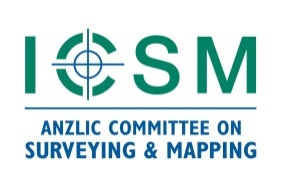 Date: 19-20 MAR 2024Location: Virtual – MS TeamsDay 1: 19 MAR 2024Day 2: 20 MAR 2024Microsoft Teams meeting Join on your computer, mobile app or room device Click here to join the meeting Meeting ID: 483 343 089 407 
Passcode: w9uUqf Download Teams | Join on the webJoin with a video conferencing device teams@vc.govteams.gov.au Video Conference ID: 137 090 018 0 Alternative VTC instructions Or call in (audio only) +61 2 6188 4842,,903121928#   Australia, Canberra Phone Conference ID: 903 121 928# Find a local number | Reset PIN Time Item Name10:00Welcome and set upMDWG ChairUpdates on International and National Standards activitiesUpdates on International and National Standards activities10:0530 minUpdate on ISO, OGC and UN GGIM workChris Body10:3520 min Update on the ANZLIC/ICSM Technical MDWG activitiesMDWG Chair/Byron Cochrane10:5520 minUpdate on Vocab Symposium 2023MDWG Chair11:1515 minMorning tea11:3025 minGNSS ProfileIvana Ivanova11:55 
25 minSupport for ISO 19115-3 XMLVincent Fazio12:2030 minANZMET Lite v2 Plugin ProposalByron Cochrane12:5030 minICSM MDWG Draft RoadmapMDWG Chair13:2010 minAdmin, summaryMDWG ChairTimeItem Name10:00WelcomeMDWG Chair10:05
60 minANZMet Lite WorkshopByron Cochrane11:055 minMeeting closureMDWG Chair